STED:				Kantina i Fløyahallen DATO:			lørdag 9. november 2013TIMEPLAN LØRDAGKl. 10.00 - 11.30	Smørekurs for foreldre og barnKursholder: Espen Tøllefsen, smører for det norske skilandslagetKl. 10.00 - 14.00	Bruktskimarked Kl. 12.00	Trening for barn fra alle klubbene utendørs under ledelse av TSKL-trenere og utøvere på skiteamet. NB! Oppmøte ved Fløyahallen.Kl. 11.00 – 14.00	Kafé med kakebord, varmlunsj m.m.Salg av Ullmax-produkter (treningstøy, julegaver)Kl. 14.30		SluttBRUKTSKIMARKEDETInnlevering av utstyr som skal selges skjer fredag 8. november i kantina i Fløyahallen mellom kl. 18-20. Mulighet for innlevering av utstyr også på lørdag. Alle typer skiutstyr - langrenn, alpint, hopp - er velkomment.OMSETNIGSAVGIFT: CA. 20 % VIL VÆRE INNTEKTER TIL TROMSØ SKITEAMUtbetaling av penger etter salg av utstyr gjennom bruktmarkedet vil skje i løpet av 2-3 dager. Overføres til oppgitt kontonummer.UTSTYR SOM IKKE BLIR SOLGT MÅ HENTES VED BRUKTSKIMARKEDETS SLUTT.  (Alternativt påfølgende mandag kl 19 på Skihuset)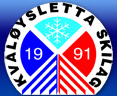 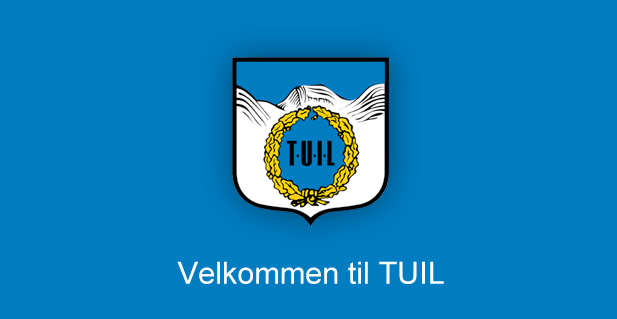 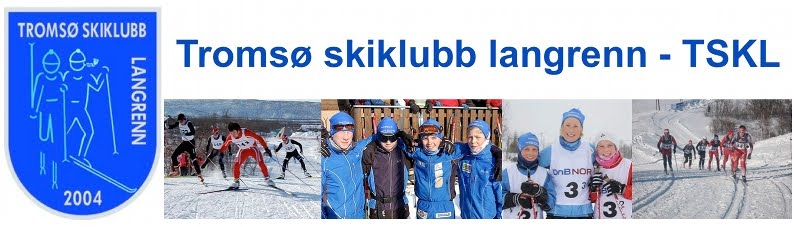 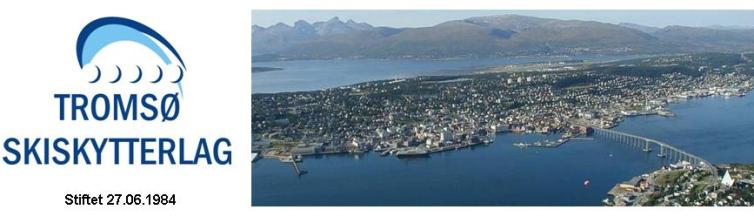 Arrangør: Tromsø Skiteam og Tromsø Skiklubb Langrenn